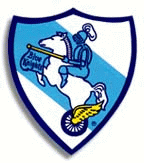 BLUE KNIGHTS INTERNATIONAL LAW ENFORCEMENT MOTORCYCLE CLUBMaryland Chapter-IPost Office Box 52Bladensburg, MD 20710September 5, 2019MEMORANDUM:TO:	General Membership	Blue Knights International, LEMC Inc	Maryland Chapter IRE: 	2020 Membership RenewalEffective CY 2019, each Blue Knight chapter is responsible for verifying and reporting membership data electronically as part of their annual renewals. To ensure that accurate information is being reported for each member, you are asked to provide the below listed information by December 14th, 2019.  In addition, please mail your forty dollars ($40.00) fee, in either a check or money order, made payable to Blue Knights, Maryland 1, along with the requested information to Blue Knights Maryland I, P.O. Box 52, Bladensburg, Maryland 20710. Cash payments will be accepted at the General Membership meeting.  If your payment AND form is not received, you will no longer be identified as a renewing member of the Blue Knights. Mandatory membership reporting information:Name Last:___________________________ First__________:___________________Middle Init:___Mailing Address:_____________________________________________________________________Contact telephone #:_______________________________ Membership #:_______________________E-mail address:______________________________________________________If an Officer of the Chapter, state position:_________________________________Membership Status:__________________________________________ Life member: (Y)____ (N)____Optional information for chapter (not to be disseminated, emergency use only)Emergency contact:___________________________Relationship:_____________Emergency contact #:_________________________________________________Other pertinent information (i.e., allergies, medications, secondary contacts, etc)_______________________________________________________________________________________________________								Byron B. Hope Treasurer